Ředitelství silnic a dálnic ČR, státní příspěvková organizace,                                     se sídlem: Na Pankráci 546/56, 140 00 Praha 4 - Nusle                                               zastoupena Ing. Zdeňkem Kuťákem, pověřeným řízením Správy Plzeň se sídlem: Hřímalého 37, 301 00 Plzeň                                                                 IČ: 65993390 DIČ: CZ65993390                                                                bankovní spojení: ČNB, 10006-15937031/0710                                                       jako „Prodávající” na straně jednéa„Společnost Nová Hospoda — Kočov 2.stavba”Správce společnosti: BERGER BOHEMIA a.s.se sídlem Klatovská 410/167, Litice, 321 00 Plzeň                                                                                                                           zastoupená Ing. Zdeňkem Pilíkem, předsedou představenstva a Ing. Ladislavem Provodem, členem představenstva,IČ: 45357269 DIČ: CZ45357269                                                                                                                                                                      zapsána v obchodním rejstříku vedeném Krajským soudem v Plzni, odd. B, vložka 217                                                  bankovní spojení : UniCredit Bank Czech Republic, a.s., účet : 1518318501/2700 aSpolečník . EUROVIA CS, a.s.se sídlem : Národní 138/10, Nové Město, 110 00 Praha 1                                                          zastoupena Ing. Janem Muzikou, ředitelem Závodu Plzeň, na základě plné moci   	IČ: 45274924	DIČ: CZ45274924jako „Kupující” na straně druhéuzavřeli níže uvedeného dne, měsíce a roku, v souladu s příslušnými ustanoveními zák. č. 89/2012 Sb., občanský zákoník, v platném znění, zák. č. 219/2000 Sb., o majetku České republiky a jejím vystupování v právních vztazích v platném znění tutoKUPNÍ SMLOUVUčíslo prodávající : 06PO-000403 číslo kupující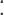 k prodeji vytěženého materiálu získaného při přeložce silnice I. třídy akce :I/21 Nová Hospoda — Kočov, přeložka 2.stavbaI.Předmět smlouvy1. Prodávající je příslušný hospodařit s materiálem — vytěžená obalovaná směs, dřevní hmota(stromy, štěpka) a šrot (ocelové zábradlí, roura), získaným při přeložce silnice l. třídy číslo: I/21 v k.ú. Lhota u Tachova a Bezděkov u Damnova, v km 1,985-5,530Předmětem této smlouvy je prodej nepotřebného materiálu, který Prodávající touto smlouvou prodává a kupující se zavazuje tento materiál v dohodnutém termínu převzít a zaplatit Prodávajícímu sjednanou kupní cenu.II.Podmínky prodejeKupující se zavazuje:Předmět prodeje převzít:VOS - do doby 5-ti dnů ode dne jejího vytěžení v množství 8 785 tun, palivové dřevo do 5-ti dnů ode dne pokácení stromů v množství - 5,26m3 + 26,59m3, štěpka v množství 18,50m3 šrot ihned po demontáži v množství 115,27kg+15m ocelové roury,Místem převzetí je místo stavby I/21 v km 1,985-5,530Nebude-li materiál převzat Kupujícím v dohodnutém termínu a množství, bude prodávajícím deponován na místě určeném prodávajícím.V tomto případě je Kupující povinen uhradit prodávajícímu takto vzniklé náklady.Při nepřevzetí materiálu v dohodnutém termínu a množství nejpozději do 5-ti následujících pracovních dnů je Kupující povinen zaplatit smluvní pokutu ve výši 1 % z kupní ceny za každý i započatý den prodlení.Prodávající se zavazuje:Zajistit v dohodnutém termínu materiál k převzetí v dohodnutém množství.Materiál připravit k převzetí na určeném místě, tj. místo stavby.III.Kupní cenaKupní cena se sjednává dohodou v souladu s ustanovením S 22 odst. 1 zákona č. 219/2000 Sb. a vyplývá z provedeného výběrového řízení číslo 06EU-002598 na realizaci. Kupní cena za VOS a dřevní hmotu činí 1 259 553,50 Kč vč. DPH a cena za šrot činí 580,- Kč bez DPH (zábradlí), dále bude šrot - ocelová roura oceněna dle skutečnosti po vybourání.Kupní cena bude kupujícím uhrazena do 60-ti dnů po obdržení faktury od prodávajícího. Nebude-li kupní cena ve stanoveném termínu uhrazena, je kupující povinen uhradit prodávajícímu smluvní pokutu ve výši 0,1 % z nezaplacené částky za každý i započatý den prodlení.Prodávající vystaví fakturu za nepotřebný materiál na správce společnosti, tj. BERGER BOHEMIAa.s. 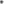 IV.Další ujednání1. Kupující bere na vědomí, že jím kupovaný materiál nese stopy opotřebení — jde o použitý materiál, s jehož stavem se seznámil. Z tohoto důvodu se smluvní strany dohodly, že nelze jeho kvalitu kupujícím dodatečně reklamovat.Věci neupravené touto smlouvou se řídí příslušnými ustanoveními Občanského zákoníku a zákona č. 219/2000 Sb. o majetku ČR.Účastníci této smlouvy prohlašují, že smlouva byla sepsána srozumitelně, určitě, na základě pravdivých údajů dle jejich svobodné vůle a že smluvnímu ujednání nejsou na překážku žádné okolnosti bránící jejímu uzavření.Tato smlouva se uzavírá ve dvou vyhotoveních s platností originálu, z nichž každá smluvní strana obdrží jedno.Kupující bere na vědomí a souhlasí s uveřejněním uzavřené smlouvy v registru smluv vedeném pro tyto účely Ministerstvem vnitra, v souladu se zákonem č. 340/2015 Sb., neboť ŘSD ČR je subjektem, jež nese v určitých případech zákonnou povinnost smlouvy uveřejňovat.Kupující nepovažuje obsah smlouvy za obchodní tajemství ve smyslu S 504 zák. č. 89/2012 Sb. občanský zákoník.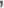 V Plzni dne 03-05-2018				V Plzni dne 27-04-2018Ředitelství silnic a dálnic ČR			BERGER BOHEMIA a.s.							EUROVIASOUPIS NEPOTŘEBNÉHO MATERIÁLUI/21 Nová Hospoda — Kočov, přeložka 2.stavbaCena tohoto materiálu nesmí být započtena do cenové nabídky pracíMateriálMnožstvíCenaVybouraná obalovaná směs8 785 t141,50 Kč/t za tunu vč. DPHDřevní hmota — stromy — palivové dřevo tvrdé5,26 m3650,- Kč/m3 celkem vč. DPHDřevní hmota — stromy — palivové dřevo měkké26,59 m3317,- Kč/m3 celkem vč. DPHDřevní hmota — větve a zbytky na štěpkování18,50 m3250,- Kč/m3 celkem vč.DPHZábradlí na čelech propustků115,27 kg5,00 Kč/kg(celkem bezDPHOcelová roura provizorního protlaku15mCena vybouraného materiálu bude určena znal.posudkem po vybourání nebo vážním lístkem ze sběrn surovinmateriálMnožstvíjednotková cenacelkem                  (po zaokrouh.)Vybouraná obalovaná směs8 785 t141,50 Kč/t (za tunu vč.DPH1 243 077,50 KčDřevní hmota — stromy — palivové dřevo tvrdé5,26 m3650,- Kč/m3 (celkem vč.DPH)3 421,-- KčZnal. osudekDřevní hmota — stromy — palivové dřevo měkké26,59 m3317,- Kč/m3(celkem vč.DPH8 430,00 KčZnal. osudekDřevní hmota — větve a zbytky na štěpkování18,50 m3250,- Kč/m3(celkem vč.DPH)4 625,-- KčZnal. osudekZábradlí na čelech propustků115,27 kg5,00 Kč/kg(celkem bezDP580,- KčZnal.posudekOcelová roura provizorního protlaku15 mCena vybouraného materiálu bude určena znal.posudkem po vybourání nebo vážním lístkem ze sběrny surovinCena vybouraného materiálu bude určena znal.posudkem po vybourání nebo vážním lístkem ze sběrny surovinCENA NEPOTŘEBNÉHO MATERIÁLU CELKEM vč. DPHCENA NEPOTŘEBNÉHO MATERIÁLU CELKEM vč. DPHCENA NEPOTŘEBNÉHO MATERIÁLU CELKEM vč. DPH1 259 553,50 KčCENA NEPOTŘEBNÉHO MATERIÁLU CELKEM bez DPHCENA NEPOTŘEBNÉHO MATERIÁLU CELKEM bez DPHCENA NEPOTŘEBNÉHO MATERIÁLU CELKEM bez DPH580,- Kč